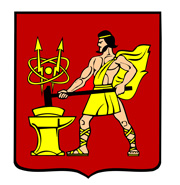 АДМИНИСТРАЦИЯ  ГОРОДСКОГО ОКРУГА ЭЛЕКТРОСТАЛЬМОСКОВСКОЙ   ОБЛАСТИРАСПОРЯЖЕНИЕ21.07.2023 № 171-рО проведении общественных обсуждений по проекту решения о предоставлении разрешения на условно разрешенный вид использования земельного участка с кадастровым номером 50:16:0502070:758 площадью 314 кв.м., расположенного по адресу: Московская область, г.о. Электросталь,с. Иванисово, СНТ Иванисово, уч. 42аВ соответствии с Градостроительным кодексом Российской Федерации, Законом Московской области от 24.07.2014 № 106/2014-ОЗ «О перераспределении полномочий между органами местного самоуправления муниципальных образований Московской области и органами государственной  власти  Московской области», Законом Московской области от 24.07.2014 № 107/2014-ОЗ «О наделении органов местного самоуправления муниципальных образований Московской области отдельными государственными полномочиями Московской области», Положением об организации и проведении общественных обсуждений по вопросам градостроительной деятельности в городском округе Электросталь Московской области, утвержденным решением Совета депутатов городского округа Электросталь Московской области от 21.02.2023 № 225/37:1. Назначить проведение общественных обсуждений по проекту решения о предоставлении разрешения на условно разрешенный вид использования «ведение садоводства» земельного участка с кадастровым номером 50:16:0502070:758 площадью 314 кв. м, расположенного по адресу: Московская область, г.о. Электросталь, с. Иванисово, СНТ Иванисово, уч. 42а.2. Органом, уполномоченным на организацию и проведение общественных обсуждений является Администрация городского округа Электросталь Московской области в лице Управления архитектуры и градостроительства Администрации городского округа.3. Определить комиссию по организации и проведению общественных обсуждений в составе:Председатель комиссии:- Денисов В.А. – заместитель Главы Администрации городского округа Электросталь Московской области.Секретарь комиссии:- Соколова Н.Ю. – главный специалист управления архитектуры и градостроительства Администрации городского округа Электросталь Московской области.Члены комиссии:- Булатов Д.В. – начальник управления архитектуры и градостроительства Администрации городского округа Электросталь Московской области.- Сухарникова Е.С. – начальник отдела градостроительной деятельности управления архитектуры и градостроительства Администрации городского округа Электросталь Московской области.4. Срок проведения общественных обсуждений – с 28.07.2023 по 09.08.2023.5. В целях информирования населения о содержании вопроса, рассматриваемого на общественных обсуждениях:5.1. Разместить оповещение о начале общественных обсуждений на официальном сайте городского округа Электросталь в информационно-телекоммуникационной сети «Интернет» www.electrostal.ru 21.07.2023.5.2. Организовать с 28.07.2023 по 09.08.2023 экспозицию демонстрационных материалов в здании Администрации городского округа Электросталь Московской области по адресу: ул. Мира, дом 5, 1 этаж. Часы работы экспозиции: понедельник - четверг с 09.00 до 18.00; пятница с 09.00 до 16.45;5.3. Разместить материалы проекта на официальном сайте городского округа Электросталь в информационно-телекоммуникационной сети «Интернет» www.electrostal.ru 28.07.2023.6. Участники общественных обсуждений имеют право представлять свои предложения и замечания в срок с 28.07.2023 по 09.08.2023 по обсуждаемому проекту посредством:- записи предложений и замечаний в период работы экспозиции;- личного обращения в уполномоченный орган;-портала государственных и муниципальных услуг Московской области;- почтового отправления.7. Опубликовать настоящее распоряжение в газете «Молва» и разместить его
на официальном сайте городского округа Электросталь в информационно-телекоммуникационной сети «Интернет» www.electrostal.ru не позднее 27.07.2023.8. Опубликовать заключение о результатах общественных обсуждений в газете «Молва» и разместить его на официальном сайте городского округа Электросталь в информационно-телекоммуникационной сети «Интернет» www.electrostal.ru не позднее 10.08.2023.9. Настоящее распоряжение вступает в силу со дня его опубликования.10. Контроль за исполнением настоящего распоряжения возложить на заместителя Главы Администрации городского округа Электросталь Московской области 
Денисова В.А.Глава городского округа                                                                                        И.Ю. Волкова